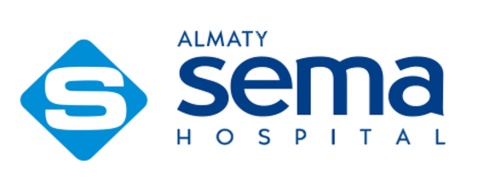 ВОПРОСНИК К БАЗОВОМУ CHECK-UPПожалуйста, в преддверье запланированного Check-up, ответьте на следующие вопросы, для того, чтобы мы провели обследование настолько целенаправленно, насколько это возможно.Вы можете распечатать этот вопросник и после заполнения отправить по почте в Almaty Sema Hospital, по возможности за 2-3 дня до даты запланированного обследования.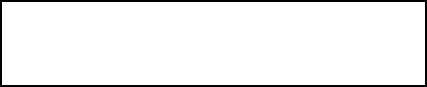 Дата:Информация о ВасИмя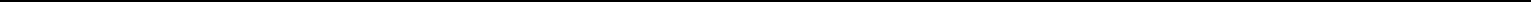 ФамилияАдресГородТелефон домашнийТелефон сотовый1/4Информация об известных заболеваниях / диагнозахДиагнозы / Заболевания	Да	Нет	Детали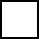 Боли в грудиОдышкаПовышенное давлениеПовышенный холестеринИнфаркт миокардаСердечная недостаточностьНарушения ритма сердцаГоловокружения / предрасположенность к потере сознанияУвеличение сердцаИнсультДругие сосудистые заболеванияОтеки голеней и ступнейПовышенная усталостьДиабетПроблемы с желудком, кишечником, стуломЖелчнокаменная болезньЗаболевания почекЗаболевания печениОртопедические проблемы / боли в позвоночникеАстмаКашельАллергии (например: йод, антибиотики, аспирин, сенная лихорадка)Головные болиПроблемы со щитовидной железойНедержание мочиЗаболевания кровиБоли в суставах (Кисть, локоть, плечо, тазобедренный сустав, колено)Хронические болиДругие жалобы:Вопросы для пациентов мужского пола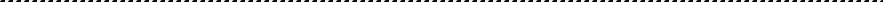 Увеличение простатыМочекаменная болезньИмпотенцияВопросы для пациентов женского полаНаличие беременностиВыкидышиРегулярный циклВнутриматочная спираль2/4Информация о Вашем образе жизниИнформация по принимаемым медикаментамПрепарат	мг	Как часто в день?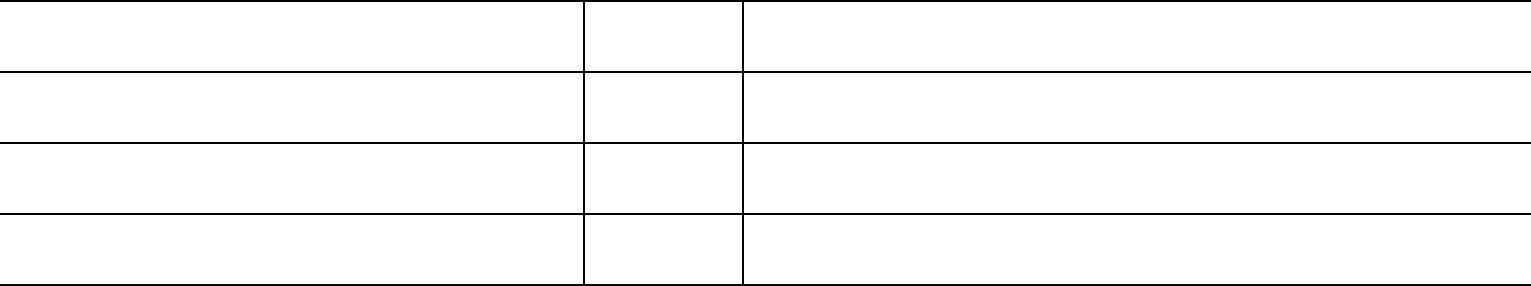 3/4Информация о более ранних операциях / госпитализацияхОперация / Госпитализация	Причина	ДатаСемейный анамнезРодственники	Заболевание	Повышенное	Инфаркт	Диабет	Инсульт  Рак	Причина	Возраст на моментсердца	давление	миокарда	смерти	смертиМатьОтецБратБратСестраСестраБабушка сматеринской стороныДедушка сматеринской стороныБабушка сотцовской стороныБабушка сотцовской стороны  Пожалуйста, поставьте крестик в соответствующее поле и дайте дополнительную информацию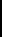 Дополнительные обследованияЯ хочу расширить программу стандартного  Check-up на:расширенное лабораторное исследованиегинекологическое обследованиеурологическое обследованиеглазное обследованиедругие обследования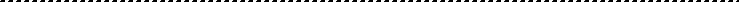 Almaty SEMA HospitalАдрес:  г. Алматы, ул. Наурызбай батыра, 31(угол ул.Гоголя)Запись  на прием по телефону  + 7 708 971 7363+ 7 778 399 6666, + 7 727 399 6666или через online систему на www.semahospital.kzC заботой о Вас, клиника SEMA!4/4Адрес электронной почтыПолMЖДата рожденияСемейное положениеженат/замужемразведен/ахолоствдовец/вдоваДаНетВы курили?Если да, то, сколько пачек в день в течение скольких лет?........................Вы ещё курите?Занимаетесь Вы спортом?Как часто в неделю?........................................................................................Пьете ли Вы алкоголь?Сколько г. в день? (1 стакан вина = 20г., 1 литр пива = 40г.)......................Пьете ли Вы кофе?Сколько литров в месяц?.................................................................................Сколько часов в день Вы работаете?.............................................................Сколько раз в неделю?....................................................................................Берете ли Вы регулярно отпуск?Как часто в году?.............................................................................................Предпринимаете ли Вы регулярно что-то с семьёй / друзьями?Как часто за месяц?.........................................................................................